Match the predictions below with each situation.a) The neighbors are going to hear him!
b) I am sure he will solve the problem.
c) He is going to show it to his parents at home.
d) We will learn a lot by talking to her.
e) She is going to feel tired all day.
f) He is going to win the race.
g) In a few years, it will be taller than he is!
h) He will have fun playing today, anyway.
i) He will feel healthier soon.
j) He is going to share them with his friends.1.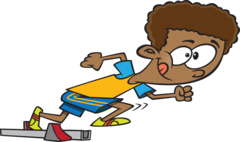 Ian is the best runner on our team.2.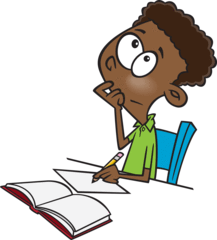 Wally is thinking about the correct answer3.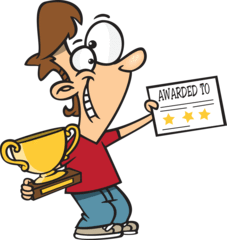 Eric won a special prize at school.4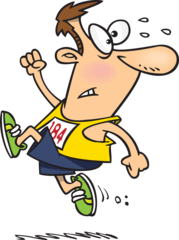 Dean is getting more exercise.5.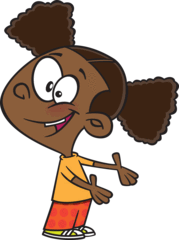 Gabby knows a lot about history.6.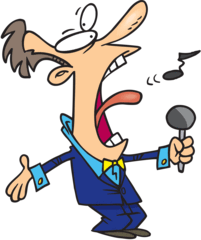 He is singing very loudly.7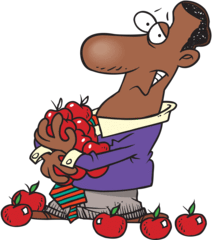 Larry has too many apples to eat alone.8.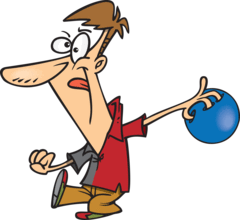 Ned is not very good at bowling9.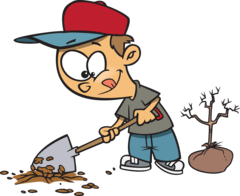 Ben is planting a tree.10.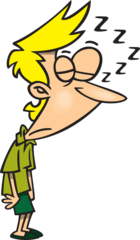 Virginia did not sleep well last night.